REQUIREMENTS FOR CONFERENCE MATERIALS FORMATTINGThe volume of abstracts should be 3 full pages or more, including illustrations, graphics, tables, references in the text editor MS Word, A4 format (210 × 297), margins: top and bottom - 2.5 cm; left and right - 2.0 cm; Times New Roman font, line spacing - 1.0 "single", paragraph indent - 0.9 cm.Example of conference materials formatting: UDC… (12pt, bold, on the left edge)Title of the publication (14pt, bold, on the center)Author1 Full name; Author2 Full name(12pt, bold, on the left edge)1 – Name of institution, City, Country (12pt, on the left edge)2 – Name of institution, City, CountryAbstract. (volume not less than 800-1000 characters (11 pt, cursive, width))Keywords: (at least 5 words through the sign «;»(11 pt, cursive, width))Main text: font "Times New Roman" (font size - 12pt), line spacing - "Single", with a paragraph indent - 0.9 cm. Alignment of the text width. Do not use automatic hyphenation and page numbering.Formulas are typed in the formula editor "Microsoft Equation 3" or "Mathtype". Formulas typed in the "MS WORD 2010" editor are not accepted.	 	(1)		(2)Place formulas in the center, numbering formulas - on the right edge. Do not use the Table object to place formulas. The width of the formula should not go beyond the text. All parentheses in formulas - (); {}; [] - type using "parenthesis templates" located on the toolbar of the selected formula editor.Illustrations must be made using a graphic editor. Each image must have a caption, placement - in the center, font size - 10pt, font - bold.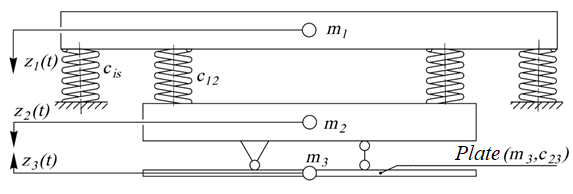 Fig.1. Image title (10 pt)The digital marks on the image must be proportional to the size of the image. Drawings with several positions (a, b,…) must be the same height and arranged horizontally.Table 1 (12 pt)Numerical values of criteria for evaluation of frame vibrating platforms (11pt, bold)The table should not go beyond the text. The interval in the table is 1.0 "Single". The table number is on the right edge, the table title is in the center.Individual figures and tables are not numbered.Skip 2 lines (10pt)The list of references is given in the order of reference in the text. References to unpublished works are not allowed. Size 10 pt. Literature is made out according to 
International Bibliographic Standard APA (American Psychological Association)References (10 pt, bold, left)Hmara L.A. (2008). Crushing and screening plants and equipment. Methodical manual. Dnepropetrovsk-Poltava: PoltNTU Publishing House[in Ukrainian].Nazarenko, I.I. (2010). Applied problems of the theory of vibration systems: a textbook. Kyiv: Slovo Publishing House[ in Ukrainian].Lanets, O.S. (2008). High-efficiency interresonant vibration machines with electromagnetic drive. Theoretical foundations and practice of creation: a monograph. Lviv: Lviv Polytechnic[ in Ukrainian].Yaroshevich N.P., Lanets O.S., Yaroshevych O.M. (2022). Slow Oscillations in Systems with Inertial Vibration Exciters. Mechanisms and Machine Science. Vol. 116, P.29–42.ПараметрRatio of angular velocities ω2/ω1Ratio of angular velocities ω2/ω1Ratio of angular velocities ω2/ω1Параметр1-12Static moment of imbalances 1/2, kg·m0,15/0,060,15/0,060,15/0,06Angular speed of imbalances 1/2, rad/s148,7/148,7148,7/-148,7148,7/297,4Perturbation effort, kN3,62-4,62-8,6Mass of oscillating parts, kg100100100The maximum oscillation amplitude, mm22,52,5Maximum acceleration, m/s240,753,289,4Power consumption, kW1,1 (2×1,1)1,1 (2×1,1)1,1 (2×1,1)